TESC 200 Environmental Seminar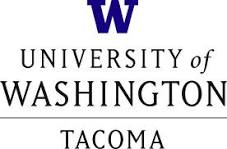 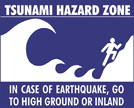 Professor Dan Shugardshugar@uw.edu faculty.washington.edu/dshugar253.692.4926M 12.30-1.25 SCI309Seminar Series “The Hazardous Northwest”March 28 – First day: Intro to seminar series, and to SIAS Environmental Science facultyApril 4 – Brian Atwater (USGS/UW Earth and Space Sciences): The Orphan Tsunami of 1700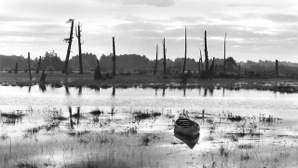 April 11 – Ken Murphy (FEMA): Hazards from a FEMA perspectiveApril 18 – Tim Walsh (WA Department of Natural Resources): Washington’s Tsunami Hazard Mitigation ProgramApril 25 – Alison Duvall (UW Earth and Space Sciences): The “M9” project: reducing catastrophic effects of a Cascadia megathrust earthquake on social, built, and natural environments through the advancement of methodologies, early warnings, and community planning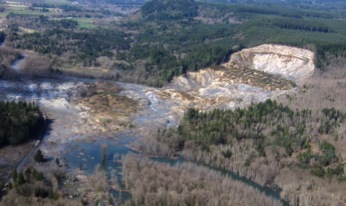 May 2 – Simon Goring (University of Wisconsin Madison) EarthCube Distinguished Lecture: Fire, people, and connected data: How 21st Century approaches to the past can help tackle future challengesMay 9 – Scott Anderson (USGS): Downstream geomorphic response of the North Fork Stillaguamish River to the Oso LandslideMay 16 – Faisal Hossain (UW Civil and Environmental Engineering/UW Tacoma SIAS): Understanding the safety of water management infrastructures under the changing climateMay 23 – Evan Solomon (UW School of Oceanography): Evaluating the response of the Cascadia gas hydrate reservoir to contemporary ocean warmingSeminar series open to the public